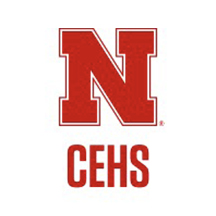 What is a Cover Letter? Provides a way to elaborate on your resume and highlight your writing skillsIntroduces yourself and shows your passion and personality for educationFocuses attention on the skill(s) and experience(s) directly related to the positionElements: Beginning of the letter for Student TeachingAddress your letter:  To Whom It May Concern or Cooperating TeacherThis is so the letter is appropriate for whomever you work with  First ParagraphIdentify that you are excited to be working as a student teacher in a [elementary/secondary] classroomShare a passion statement about educationA connecting sentence to your qualificationsMiddle ParagraphList skills and qualifications that will make you a good student teacherShare previous instructional experience that makes you a perfect fit for the grade levelClosing ParagraphIndicate that you look forward to the chance to show your qualifications Contact detailsClose with Sincerely or RegardsTips & SuggestionsPay as much attention to the Cover Letter as your resumeUse rich, descriptive language to ensure your passion for teaching is evidentHighlight 2-3 strengthsAddress the grade level with your qualificationsPay attention to detail – correct spelling, always include your signature, etc.Triple check and enlist the help of others to proof to avoid errors